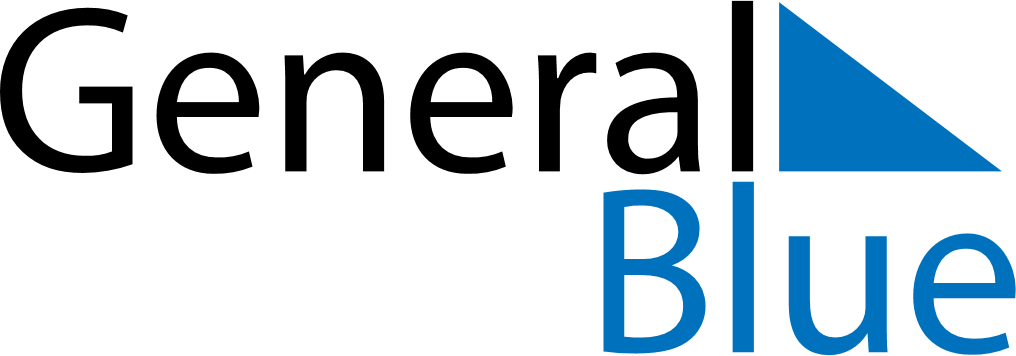 July 2018July 2018July 2018ColombiaColombiaSundayMondayTuesdayWednesdayThursdayFridaySaturday1234567Saints Peter and Paul89101112131415161718192021Independence Day22232425262728293031